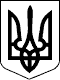 УКРАЇНАКОЛОМИЙСЬКА МІСЬКА РАДА Восьме демократичне скликання             __________________  сесіяР І Ш Е Н Н Явід _______________                 м. Коломия                        №____________Про надання згоди комунальному підприємству «Коломияводоканал» на списання основних засобівРозглянувши звернення комунального підприємства «Коломияводоканал» та на підставі проведеної інвентаризації товарно-матеріальних цінностей по комунальному підприємству «Коломияводоканал», керуючись Законом України «Про місцеве самоврядування в Україні», міська радавирішила:1. Надати згоду комунальному підприємству «Коломияводоканал» на списання основних засобів  згідно Переліку (додається).2. Директору комунального підприємства «Коломияводоканал» (Славомир ЗУМЕР) оформити списання основних засобів відповідними актами.3.  Організацію виконання рішення покласти на заступника міського голови Зоряну МИХАЛУШКО.4. Контроль за виконанням рішення доручити постійній комісії з питань житлово-комунального і дорожнього господарства та комунікацій та постійній комісії з питань бюджету, інвестицій соціально-економічного розвитку та зовнішньо-економічних відносин (Ігор КОСТЮК).Міський голова                                                          Богдан СТАНІСЛАСЬКИЙДодаток									до рішення міської ради								     	від _______№ _________Перелік основних засобівМіський голова                                                       Богдан СТАНІСЛАВСЬКИЙПогоджено:Секретар міської ради                                                        Андрій КУНИЧАК                                                    « ___ »_____________ 2023 р.                                Секретар постійної комісії з питань житлово-комунального і дорожнього господарства та комунікацій                                     Алла  ГАЛАЙЧУК                                                 « ___ »_______________2023 р.Голова постійної комісії з питань бюджету, інвестицій, соціально-економічного розвитку та зовнішньоекономічних відносин        Ігор КОСТЮК                                                          « ___ »_____________ 2023 р. Заступник міського голови   Зоряна МИХАЛУШКО	                                    « ___ »_____________ 2023 р.Начальник управління«Секретаріат ради»міської радиСвітлана БЕЖУК                                                     « ___ »_____________ 2023 р.Заступник начальника юридичного відділуміської радиВладислава МАКСИМ’ЮК                                    « ___ »_____________ 2023 р.Начальник управління фінансів івнутрішнього аудиту міської радиОльга ГАВДУНИК	                                              « ___ »_____________ 2023 р.                                                              Уповноважена особа з питань запобігання та виявлення корупції у міській радіСвітлана СЕНЮК                                                    « ___ »_____________ 2023 р. Начальник  управліннякомунального господарства міської радиАндрій  РАДОВЕЦЬ                                                « ___ »_____________ 2023 р.                            Виконавець:директор КП "Коломияводоканал"Славомир ЗУМЕР                                                      « ___ »_____________2023 р.№ п/пНайменування товарно-матеріальних цінностейІнв. номерГрупа Дата введення в експлуатаціюВиявлені дефекти, неполадки, невідповідністьПочаткова балансова вартість, грн.Знос, грн. на 01.12.2023Залишкова вартість на 01.12.2023123456789Дільниця водопровідних мереж м.в.о. Романюк І.Я.Дільниця водопровідних мереж м.в.о. Романюк І.Я.Дільниця водопровідних мереж м.в.о. Романюк І.Я.Дільниця водопровідних мереж м.в.о. Романюк І.Я.Дільниця водопровідних мереж м.в.о. Романюк І.Я.Дільниця водопровідних мереж м.в.о. Романюк І.Я.Дільниця водопровідних мереж м.в.о. Романюк І.Я.Дільниця водопровідних мереж м.в.о. Романюк І.Я.1Електромолоток відбійний GSH 11E10603032630.09.2013Ремонт даного відбійника є недоцільним, вартість запчастин перевищує вартість нової. 6 558,006 558,000,00Всього по дільниціВсього по дільниціВсього по дільниціВсього по дільниціВсього по дільниці6 558,006 558,000,00Дольниця ОС та ГКНС м.в.о. Карасенко В.П.Дольниця ОС та ГКНС м.в.о. Карасенко В.П.Дольниця ОС та ГКНС м.в.о. Карасенко В.П.Дольниця ОС та ГКНС м.в.о. Карасенко В.П.Дольниця ОС та ГКНС м.в.о. Карасенко В.П.Дольниця ОС та ГКНС м.в.о. Карасенко В.П.Дольниця ОС та ГКНС м.в.о. Карасенко В.П.Дольниця ОС та ГКНС м.в.о. Карасенко В.П.1Пристрій для відведення плавучих речовин10405006431.02.2009У зв’язку з корозію металу подальша експлуатація не можлива.55 000,0055 000,000,002Намулозбирач первинний радіальних відстійників ГВР-2410405005431.05.2009У зв’язку з корозію металу подальша експлуатація не можлива.96 600,0096 600,000,003Мотокаса АЛ-КО BC 453510605014631.07.2010Ремонт даної мотокоси є недоцільним, вартість запчастин перевищує вартість нової.2 060,002 060,000,004Насос Д2000/21 екологія06217403.03.2002Виробіток крильчатки, зношеність корпусу та кришки насосного агрегату.79 834,0079 834,000,005Клапан зворотній ф40006220631.03.2008У зв’язку з корозію металу подальша експлуатація не можлива.2 600,002 600,000,00Всього по дільниціВсього по дільниціВсього по дільниціВсього по дільниці236 094,00236 094,000,00Дільниця Адмінуправління м.в.о. Гаврилюк О.М.Дільниця Адмінуправління м.в.о. Гаврилюк О.М.Дільниця Адмінуправління м.в.о. Гаврилюк О.М.Дільниця Адмінуправління м.в.о. Гаврилюк О.М.Дільниця Адмінуправління м.в.о. Гаврилюк О.М.Дільниця Адмінуправління м.в.о. Гаврилюк О.М.Дільниця Адмінуправління м.в.о. Гаврилюк О.М.Дільниця Адмінуправління м.в.о. Гаврилюк О.М.Дільниця Адмінуправління м.в.о. Гаврилюк О.М.1Системний блок Sempron12066431.01.2008Ремонту не підлягає у зв’язку із відсутністю запчастин1 678,00 1 678,000,002Факс-модем ККСС КП12033401.08.2002Ремонту не підлягає у зв’язку із відсутністю запчастин.217,00217,000,00Всього по дільниціВсього по дільниціВсього по дільниціВсього по дільниціВсього по дільниці1 895,001 895,000,00Всього до списанняВсього до списанняВсього до списанняВсього до списання244 547,00244 547,000,00